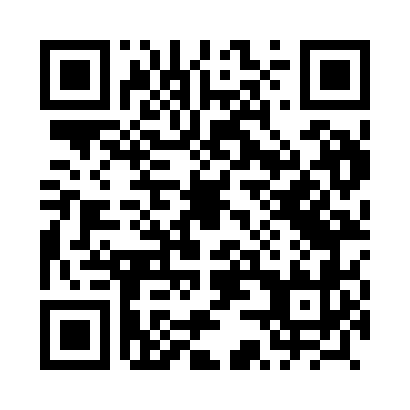 Prayer times for Sezinko, PolandWed 1 May 2024 - Fri 31 May 2024High Latitude Method: Angle Based RulePrayer Calculation Method: Muslim World LeagueAsar Calculation Method: HanafiPrayer times provided by https://www.salahtimes.comDateDayFajrSunriseDhuhrAsrMaghribIsha1Wed2:465:2212:515:598:2110:462Thu2:425:2012:516:008:2310:493Fri2:385:1912:516:018:2410:534Sat2:375:1712:516:038:2610:565Sun2:375:1512:516:048:2810:576Mon2:365:1312:516:058:2910:587Tue2:355:1112:516:068:3110:588Wed2:345:0912:516:078:3310:599Thu2:345:0812:516:088:3411:0010Fri2:335:0612:516:088:3611:0011Sat2:325:0412:516:098:3811:0112Sun2:325:0312:516:108:3911:0213Mon2:315:0112:516:118:4111:0314Tue2:304:5912:516:128:4211:0315Wed2:304:5812:516:138:4411:0416Thu2:294:5612:516:148:4511:0517Fri2:294:5512:516:158:4711:0518Sat2:284:5312:516:168:4811:0619Sun2:274:5212:516:178:5011:0720Mon2:274:5112:516:188:5111:0721Tue2:264:4912:516:188:5311:0822Wed2:264:4812:516:198:5411:0923Thu2:264:4712:516:208:5611:0924Fri2:254:4612:516:218:5711:1025Sat2:254:4412:516:228:5811:1026Sun2:244:4312:516:229:0011:1127Mon2:244:4212:516:239:0111:1228Tue2:244:4112:526:249:0211:1229Wed2:234:4012:526:259:0411:1330Thu2:234:3912:526:259:0511:1431Fri2:234:3812:526:269:0611:14